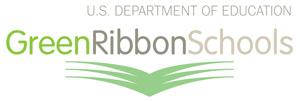 New Jersey 2020-2021 Green Ribbon School Application ChecklistThank you for your interest in completing the New Jersey application for nomination to U.S. Department of Education Green Ribbon Schools (ED-GRS). To complete the checklist, you will need to collect data about your school's facility, health, physical education, and safety policies; food service; and environmental and sustainability curriculum. ED selects honorees from those presented by eligible nominating authorities nationwide.  NJ Schools will be evaluated based on documentation of the applicant's high achievement in the three ED-GRS Pillars described below, as measured by a wide variety of green benchmarks and practices to lower operating costs while improving student achievement:Pillar I:    Reduce environmental impact and cost.Pillar II:   Improve the health and wellness of students and staff.Pillar III:  Provide environmental and sustainability education, incorporating STEM, civic skills and green career pathways.The New Jersey DOE can nominate up to five schools to the U.S. Department of Education (USED). Upon review of the applications, the USED will award Green Ribbons to schools that meet and exemplify the program criteria. School awardees will be announced in May 2021 and recognized at a national ceremony in the Summer/Fall of 2021.Schools demonstrating exemplary achievement in all three Pillars will receive highest rankings.  It is important to document concrete achievement. It will be beneficial to assemble a team to complete the application. This team might include: a facilities manager, curriculum director, finance department representatives, physical education director, food services director, teachers, and students. You should consult the ED-GRS Green Strides Resources Page and Webinar Series for standards, programs and grants related to each Pillar, Element and question.  The benchmarks of the GRS are extremely ambitious. Very few schools will be able to achieve all of them. Schools that demonstrate that they meet some of the benchmarks and are making significant, concrete and measurable progress toward meeting others are strongly encouraged to apply. First-time completion of the GRS application is always rigorous; but, the data can be collected and analyzed annually and the application can be used to chart progress and determine new goals and tasks. The GRS checklist has become a useful planning tool for schools that are active in the Sustainable Jersey for Schools and Eco-Schools USA – NJ programs. This checklist is a self-assessment tool and will inform your answers in the application.  To be a green school, it is vital to measure and assess your impact on the environment and on your students and to measure progress into the future. This assessment takes time and effort that can be part of your standard practice to assist in curriculum development, facility efficiency and student potential for success. The questions in this checklist will help you demonstrate your high achievement in these Pillars and help you gather pertinent documentation for your application.  You receive points when you provide documentation for your answers.  Energy Benchmark Requirements - Schools must use a tool to measure and benchmark their energy consumption (e.g. Energy Star’s Portfolio Manager, or similar). If possible, please convert all benchmark data to Portfolio Manager’s format. All schools must provide their EPA ENERGY STAR SCORE.Green Team Requirements - A Green Team must be established with team members and their roles listed. If selected for nomination to ED-GRS, the school principal and district superintendent must be prepared to certify that each of the statements below concerning the school’s eligibility and compliance with the following requirements is true. However, in no case is a private school required to make any certification with regard to the public school district in which it is located. Charter and private schools are strongly encouraged to submit applications even if they do not own the building their school is utilizing.The school has some configuration that includes one or more of grades Pre K-12.  (Schools on the same campus with one principal, even a Pre K-12 school, must apply as an entire school.)The school has been evaluated and selected from among schools within the Nominating Authority’s jurisdiction as highest achieving in the three ED-GRS Pillars: 1) reduced environmental impact and costs; 2) improved health and wellness; and 3) effective environmental and sustainability education.Neither the nominated public school nor its public school district is refusing the USDOE Office of Civil Rights (OCR) access to information to investigate a civil rights complaint or to conduct a district wide compliance review.OCR has not issued a violation letter of findings to the public school district concluding that the nominated public school or the public school district as a whole has violated one or more of the civil rights statutes. A violation letter of findings will not be considered outstanding if OCR has accepted a corrective action plan to remedy the violation.The U.S. Department of Justice does not have a pending suit alleging that the public school or the public school district as a whole has violated one or more of the civil rights statutes or the Constitution’s equal protection clause.There are no findings of violations of the Individuals with Disabilities Education Act in a U.S. Department of Education monitoring report that apply to the public school or public school district in question; or if there are such findings, the state or public school district has corrected, or agreed to correct, the findings.The school meets all applicable federal, state, local and tribal health, environmental and safety requirements in law, regulations and policy and is willing to undergo EPA and/or NJ DEP on-site verification. This checklist includes links to resources to help you complete the application.  Technical assistance opportunities will be available. Refer to the website for specific dates: https://njaudubon.org/green-ribbon-schools/NJ Application ProcessReview and complete this checklist to review best practices and gather all needed data.Download and complete your application at:Download the Federal, State and Local Civil Rights, Health, Environment and Safety Statutory and Regulatory Requirements to self-screen for potential violations that might prevent your school from qualifying for this award at: https://www2.ed.gov/programs/green-ribbon-schools/stat-reg-requirements.doc Email a Letter of Intent to participate by November 13, 2020 to allison.mulch@njaudubon.org. Download and review the “NJ Scoring Rubric” as a self-assessment tool. This rubric is used by our nominating committee to score your application. Email the completed application to Allison Mulch at: allison.mulch@njaudubon.org by December 18, 2020.If your school is chosen as a state finalist, you will be asked to provide additional information for the nominee package that will be forwarded to the US Department of Education. You may also be asked to provide documentation to verify your answers.*Do not include this guide and point matrix in your final submission. Your checklist may be requested by our committee as evidence or clarification. Instructions for completing this checklist: Answer all of the questions below to the best of your ability, in a different text color. Fulfilling the requirements of the criteria listed below will help you write more complete answers and will increase your chances of success. You may supplement the information in these questions by describing alternative benchmarks or indicators of progress.SCHOOL PROFILE: GREEN SCHOOL PROGRAM AND AWARDS (Cross-Cutting Questions for Pillar I, II and III)Has your school participated in a local, state, or national program, which asks you to benchmark progress in some fashion in any or all of the Pillars?  Yes___ No___  If yes, please explain what program(s) and what level you are currently at, and state the years you have been involved in these programs. (e.g. EPA Energy Star Portfolio Manager, Eco-Schools USA, PLT Green Schools, Sustainable Jersey for Schools , and NJ Learns.Has your school, staff or student body received any awards for facilities, health or environment?Yes___ No___	Award(s) and year(s) ______________________________________________Has your school identified or created a place for teachers to go to share lessons on Sustainability?Yes___ No___ If yes, where?______________________________________________________ Has your School Board adopted a Green Strategic Plan or sustainability policy?  Yes__ No___ DescribeHas your school created a Green Team? Yes___ No___ If yes, list team member by their roles.PILLAR I: REDUCED ENVIRONMENTAL IMPACT Element 1A: Reduced/eliminated greenhouse gas (GHG) emissions. Use Portfolio Manager format if possibleHas your school seen a cost savings from green initiatives? Yes___ No___ If yes, input cost savings data into table:7. Can your school document a reduction in Greenhouse Gas emissions? Yes____ or No____  Evidence in table below.  Data obtained from________(Portfolio Manager, district utility bills, etc.), as reported by ______ (Vendor or School/ District Personnel).8. Has your school conducted an energy audit of its facilities?  (e.g. LGEA, Eco-Schools Energy Audit) Yes___    No___ Percent reduction:______%   Unit used (kBTU/sq ft or kBTU/student):  _________Time period:  from______ to______9. What is your EPA ENERGY STAR SCORE: __________ YEAR:________ Has your school received or met the requirements for EPA ENERGY STAR certification (score of 75 or above)  Yes___ No___	 10. Percentage of school's energy is obtained from on-site renewable energy generation: _______Type___________  Purchased renewable energy: _________Type____________Participation in USDA Fuel for Schools, DOE Wind for Schools or other federal or state school energy programs: (Ex. ACES) Yes______   No  ______  If yes, what programs? __________________________________11. Has your school reduced its total non-transportation energy use from an initial baseline? Yes___ No___ How did you document this reduction?___________________________12. What year was school originally constructed? ________________ Total building area (sq.ft) ______________13. Has your school constructed or renovated building(s) in the past ten years? ( ) Yes ( ) NoFor new building(s):  Is building LEED Certified? Yes____ No____ level:______ Total constructed area:______ For renovated building(s): Is building LEED Certified? Yes____ No____ level:______ Total renovated area:______Other green building standard used?_______ (CHPS, CHPS Operations Report Card, Green Globes, other)Element 1B: Improved water quality, efficiency, and conservationWater and Grounds14.  Can you demonstrate a reduction in your school’s total water consumption (measured in gal/square foot) from an initial baseline? Yes____    No____   If yes, please complete the table below. If no, please explain. (max 50 words)Do you include after-hour activities in your calculations? (adult sport leagues & education, scouting, community events, etc.?)  Yes____   No____   How was reduction documented? (i.e. Energy Star Portfolio Manager, utility bills) __________15.  Describe any strategies you use to discourage single-use beverage containers on school property and assure the recycling of those containers if/when purchased and used at athletic locations, or other outdoor events. (Ex. Hydration Stations, bottle refilling fountains) (50-words max)16. What percentage of your landscaping is considered water-efficient and/or regionally appropriate? _____________   What types of plants are used and where are they located? Have you preserved any areas with native vegetation with minimal disturbance? (50-words max)17.  How have you incorporated native plants into your landscaping?  18. Describe alternate Non-potable water sources used for irrigation (e.g. roof or parking lot run-off). 19. Describe efforts to reduce storm water run-off or reduce impervious pavement (e.g. rain gardens, bio swales, storm water basins). 20a. Our school's drinking water comes from: ( ) Municipal water source ( ) Well on school property(AKA a non-transient non-community water system) ( ) Other:If well on school property, school complies with all monitoring requirements? Yes___ No___If well on school property, drinking water meets all applicable standards? Yes___ No___Have all drinking water violations been corrected, if applicable? Yes___ No___NJDEP Sampling & Regulatory Guidance for Drinking Water Systems (http://www.nj.gov/dep/watersupply/dws-sampreg.html)  NJDOE Lead Testing Regulations at N.J.A.C. 6A:26-12.4 with additional definitions at 6A:26-1.2 (http://www.state.nj.us/education/code/current/title6a/chap26.pdf )21. Describe how your school’s water supply is protected from contamination. (Ex. Backflow preventers) 22. Describe the program you have in place to control lead in drinking water (e.g., pipe flushing, old plumbing solder). NJDEP Lead in Drinking Water ( http://www.nj.gov/dep/watersupply/dwc-lead-public.html )23. Describe how your school's site grading, irrigation system and schedule is appropriate for your climate, soil conditions, and plant materials for water conservation and/or improved storm water management. 24. What percentage of school grounds are green space? (ex. Green roof, rain gardens, native plants, solar panels, fish farms, raised beds, living walls, wetlands/marsh, forest, grassland, etc.) _____% and list items Element 1C: Reduce waste production – Waste/Hazardous Waste25a. What percentage of solid waste (including food service waste) is diverted from landfills or incinerators due to reduction, recycling and/or composting? Complete all the calculations below to receive points.  A - Monthly garbage service in cubic yards (garbage dumpster size(s) x number of collections per month x percentage full when emptied or collected): _________________________B - Monthly recycling volume in cubic yards (recycling dumpster sizes(s) x number of collections per month x percentage full when emptied or collected): _________________________C - Monthly compostable materials volume(s) in cubic yards (food scrap/food soiled paper dumpster size(s) x number of collections per month x percentage full when emptied or collected): _________________________Recycling Rate = ((B + C) ÷ (A + B + C) x 100): _________________________Monthly waste generated per person = (A/number of students and staff): ______________________________25b. Is school lunch waste composted on-site? Yes ___ No___  Percent________25c. Do you have a zero-waste goal? Yes___ No___ Describe 26.  What percentage of your school's total office/classroom paper content contains at least 30% post-consumer material, or fiber from forests certified as responsibly managed and/or chlorine-free? __________________27. Do you include after-hour activities in your garbage reduction calculations? (adult sport leagues, adult education, scouting, other community events etc.?) Yes____   No____28. Describe how you have reduced your paper consumption, and how you measured that reduction or other uses you created for the materials (e.g. working and reviewing online, white boards). 29. List the types and amounts of hazardous waste generated at your school: How is this calculated? _________________ How is hazardous waste disposal tracked? ___________________30a. Describe other measures taken to reduce or eliminate solid waste and hazardous waste (on-site composting etc.). (ex. Switching to re-usable cafeteria trays, silverware, etc.)30b. Describe how electronics are handled at the end of their useful life. (TV, computers, toner, etc.)Total pounds of electronics discarded as hazardous waste? ________  Total weight of material reused? _________ Was any donated? Y___ N___  (E-CYCLE: www.nj.gov/dep/dshw/ewaste/index.html  EPEAT: www.epeat.net/) 31. Which green cleaning custodial standard is used? ______  What percentage of products are certified? __________What third party certified green cleaning product standard does your school use? Describe the measures your school has taken to use only green cleaning products:32. If your school has a nurse’s office, how does the nurse track regulated medical waste?  Describe the tools or mechanisms used to track this waste. Indicate if you have the following:- School has a Generator ID number, unless exempted;- School manages the regulated medical waste on-site properly? (Use the proper containers, properly segregate the regulated medical waste, and properly store the containers)- School uses a licensed and registered regulated medical waste transporter, unless exempted- School ships the regulated medical waste to a facility authorized to accept the regulated medical waste? - School completes the proper paperwork to document the shipment and maintain records for 3 years?- School files the generator annual report, unless exempted?33. Is a Hazardous Waste Policy for storage, management and disposal of chemicals in laboratories and other areas with hazardous waste, in place and actively enforced?  Yes____    No____34. Do you have Underground Storage Tanks located at your School? Yes, Active. Are tanks properly registered? Yes ___No___   Are monitoring systems operating? Yes___ No___  Yes, Inactive. Are tanks buried? Yes___ No___  Are tanks scheduled for removal? Yes___ No___  None 35. Is your school compliant with the New Jersey Department of Environmental Protection’s (DEP) Air Quality Permit requirement? (Air permits required for boilers, emergency generators, space heaters and hot water heaters that have a maximum rated heat input of 1 million BTU/Hr or greater, to the burning chamber. Schools might require an air permit for certain woodshop operations (See what can be permitted.) Yes____ No____   List Permits:________ Element 1D: Use of Alternative Transportation36. What percentage of students walk/bike/skateboard, ride a school bus/use public transportation, or carpool (2+ students per car) to/from school? (Note if your school does not use school buses). How were these percentages collected and calculated? (50-word max)37. Indicate (X) if you have implemented the following. Descriptions up to 50 words may be added for each item.___Designated carpool parking spaces___A well-publicized no idling policy that applies to all vehicles (including school buses, cars and delivery trucks)___A policy that encourages walking and/or bicycling to school and promotes alternative transportation___Vehicle loading/unloading areas are at least 25 feet from building air intakes, doors, and windows___A Safe Routes to School program or a School Travel Plan. ___Walk and Bike to School Days___A Walking School Bus program___Walking and bicycling safety curriculum___Electric vehicle charging stations have been installed to encourage the use of these vehicles___Secure bicycle storage (such as bicycle lockers, racks, or rooms) is provided to encourage bicycling to school___ Electric vehicle charging stations38. If your school has only bus transportation, describe how your transportation is efficient and has reduced its environmental impact (more efficient bus routes, diesel retrofits, biodiesel fuel, electric vehicles). (50-word max) Summary Question for Pillar 1: Describe any other innovative practices and partnerships for reducing environmental impact. (100-word max)PILLAR 2: IMPROVE THE HEALTH AND WELLNESS OF STUDENTS AND STAFF Element 2A: Integrated School Environmental Health program Environmental HealthHas your school conducted any “Occupant Survey” with teachers and students?  If so, please state the date(s) and over results of the survey.(CHPS Occupant Survey) Do you have an Operations & Maintenance Policy for your building? Yes______ No_____Does your school have an Integrated Pest Management plan? Yes____   No____ Date last updated:________Indicate (X) which of the following practices your school employs to minimize exposure to hazardous contaminants. Provide specific examples of actions taken for each checked practice.___School conducts both indoor (structural) and outdoor (turf and ornamental) IPM to reduce student exposure to chemical pesticides. ___School reduces or does not use fertilizer on our property___School prohibits smoking on campus and in public school buses___School has identified and properly removed sources of elemental mercury and prohibits its purchase and use in the school. ___School uses fuel burning appliances and has taken steps to protect occupants from carbon monoxide (CO)      ___School does not have any fuel burning combustion appliances (e.g. boilers, generators, hot water heaters) ___School has tested all frequently occupied rooms in contact with the ground, and first floor rooms above basement spaces that are not frequently occupied for radon gas and has fixed and retested rooms with levels that tested at or above 4 pCi/L . NJ Recommends School Radon Testing ___ Yes      ___ No     ___School built with radon resistant construction features tested to confirm levels below 4 pCi/L. Yes___No ___ ___Our school has identified any wood playground or other structures that contain chromate copper arsenate and has taken steps to eliminate exposure to this pesticide/wood sealing preservative. 5. Describe how your school controls and manages chemicals routinely used in the school, as well as construction or cleaning activity that produces odors or dust, to minimize student and staff exposure.  (100-word max) 6. Describe actions your school takes to prevent exposure to asthma triggers in and around the school. (100-word max) 	Is your school signed up to receive air quality alerts through Enviroflash which issues notifications of days when poor air quality is forecasted to occur?  Learn more   Yes___  No___     Has your school developed a plan for implementation to modify activities to protect the health of students and teachers when poor air quality is forecasted?  Yes___ No___    Have you provided brochures to students, teachers and parents to educate them about air quality and steps they can take to protect their health and decrease their contribution to ozone pollution? Yes___ No___7. Describe actions your school takes to control moisture from leaks, condensation, and excess humidity and promptly cleanup any visible mold or remove moldy materials when found. 8. Our school has installed local exhaust systems for major airborne contaminant sources. Yes___ No___   Describe 9.  Describe your school’s practices for inspecting and maintaining the building’s ventilation system and all unit ventilators to ensure they are clean and operating properly. 10. Describe actions your school takes to ensure that all classrooms and other spaces are adequately ventilated with filtered outside air, consistent with state or local codes, or national ventilation guidelines.11. Indicate (X) steps your school has taken to protect indoor environmental quality:___Implementing US EPA IAQ Tools for Schools and/or ___Conducting other periodic, comprehensive inspections of the school facility to identify environmental health and safety issues and take corrective action. ___Participating in the Pediatric/Adult Coalition of NJ’s Asthmas Friendly Awareness Program ___Other 12.  Indicate (X) if your school’s green procurement practices pertain to the following: (Buy Recyled / Buy Green)13. What system do you use to determine if the above products and services are considered sustainable? (ex. DOE Purchasing for Energy Efficient Products, CHPS High Performance Database, Electronic Product Environmental Assessment Tool (EPEAT)____________________________________________Element 2B: Nutrition and Fitness Food and Nutrition, Fitness and Outdoor time14. Which practices does your school employ to promote nutrition, physical activity and overall school health? Provide specific examples of innovative practices, partnerships and actions for each statement below Our school participates in the USDA's Heathier US School Challenge. Level and year: _____________Our school participates in a Farm to School program to use local, fresh food.____________________Our school has an on-site food garden that teaches nutrition and environmental education, describe.  ________ Our school garden supplies food for our students in the cafeteria, a cooking or garden class or to the community.Our students spent at least 120 minutes per week over the past year in school supervised physical education. At least 50% of our students' annual physical education takes place outdoors. __________________Our school participates in the NJ Safe Routes to School Resource Center. Level and year:__________Our school participates in International Walk to School Day in October or National Bike to School Day in May.  Year(s): _______.Our school has a School Wellness Policy that addresses both nutrition AND physical activity.______Our school has a School Wellness Committee that meets at least once a year._________________Health measures are integrated into assessments.______________________________________At least 50% of our students have participated in the EPA's Sunwise,or equivalent program.Some food purchased by our school food service is locally sourced from regional farms. ____________________15.  What environmental tech. supplements curriculum? (weather station, energy monitoring system, GIS, web cam, etc)16. Describe the type of outdoor education, exercise and recreation available. Coordinated School Health, Mental Health, School Climate, and Safety17.  Does your school use a Coordinated School Health approach or other health-related initiatives to address overall school health issues?  ___ Yes   ___ No  If yes, describe your health-related initiatives or approaches:18. Does your school partner with postsecondary institutions, businesses, nonprofit organizations, or community groups to support student health, school garden education and/or safety? ___ Yes  ___ No  If yes, describe partnerships:Does your school have a school nurse and/or a school-based health center? ___ Yes   ___ NoDescribe efforts to support student mental health and school climate (anti-bullying programs, peer counseling, etc.):Summary Question for Pillar 2: Describe any other efforts to improve coordinate health and safety, nutrition and fitness, highlighting innovative or unique practices and partnerships.PILLAR 3: EFFECTIVE ENVIRONMENTAL AND SUSTAINABILITY EDUCATIONElement 3A: Interdisciplinary learning that prepares students to navigate the key inter-relationships between dynamic physical and social systems (E/S literacy) is documented, assessed for and mapped.     Indicate practices your school employs to help ensure effective environmental and sustainability education. Provide examples of actions taken for each practice, highlighting innovative practices and partnerships.School has an environmental or sustainability literacy requirement. Recurring E/S concepts are integrated throughout an interdisciplinary curriculum. Student learning of environmental & sustainability concepts is evidenced by authentic assessments.Students evidence high levels of proficiency in these assessments. Professional development (PD) in environmental and sustainability education (E/S) are provided to teachers. Describe the PD in which faculty or administrators participated and how it contributed to the implementation of your E/S Goals.  When was the PD held?  Who attended?  Environmental/Sustainability Education is offered in after-hour school programs Element 3B: Use of (E/S) to prepare students for career pathways and to develop STEM/STEAM content, knowledge, and thinking skills.   2. How does your school use sustainability and the environment as a context for learning science, technology, engineering [art] and mathematics (STEM/STEAM), thinking skills and content knowledge? 3. How does your school use sustainability and the environment as a context for learning green technologies and/or career pathways?  Please describe student performance criteria and assessment results4. How does your school address teaching the science of sustainability in your K-12 scope and sequence?   What science standards do you target? What evidence of student learning are you assessing for and monitoring in this area? What percentage of last year's eligible HS graduates who completed the Environmental Science / Earth Systems (or similar environmental course) course during their high school career?Element 3C: Development and application of authentic civic engagement knowledge, skills and dispositions through place based learning experiences (project-based/service) and community partnerships      5. Describe students' civic/community engagement projects integrating environment, environmental justice (as defined by EPA) and sustainability topics. 6. Describe how outdoor learning is used to teach an array of subjects in contexts, engage the broader community, and develop civic skills.  (ex. citizen science, field trips, overnight camping, retreats)7.  Describe students’ outdoor learning/ place based learning experiences at every grade level. 8.  Describe how partnerships help your school and other schools integrate the 3 Pillars into the curriculum, student learning and school culture. Include both the scope and impact of these partnerships.  In what ways is your school sharing & promoting (outside of school) its efforts to uphold all 3 Pillars?  (Ex. student exchange forum, sister school program, global PBL program, state-wide professional learning communities) 9. How are your descriptions in number 8 supported or enhanced by your efforts in Pillar 1 to reduce environmental impact and costs for your school. Summary Questions for Pillar 3:  Describe any other ways that your school integrates all three pillars into curricula, student learning and school culture to provide effective environmental and sustainability education.  Highlight innovative or unique practices and partnerships. SUMMARY NARRATIVE: Provide an 800 word maximum narrative for publication describing your school’s efforts to reduce environmental impact and costs, improve student and staff health, and provide effective environmental and sustainability education.  Focus on unique and innovative practices and partnerships. (See examples from prior year) NJ  2019-2020 Green Ribbon Schools Point MatrixED-GRS PILLARS AND ELEMENTS PointsCROSS-CUTTING: Participation in green school programs  5%5 pointsPILLAR I: REDUCE ENVIRONMENTAL IMPACT AND COSTS:  30%          Element 1A: Reduced or eliminated greenhouse gas (GHG) emissionsEnergyBuildings15 pointsElement 1B: Improved water quality, efficiency, and conservationWaterGrounds5 pointsElement 1C: Reduced waste production WasteHazardous waste5 pointsElement 1D: Use of alternative transportation 5 pointsPILLAR II: IMPROVE THE HEALTH AND WELLNESS OF STUDENTS AND STAFF: 30% Element 2A: Integrated school environmental health programIntegrated Pest Management                     • Green ProcurementContaminant controls and adequate mechanical ventilation with filtrationAsthma controlIndoor air qualityMoisture controlChemical management15 pointsElement 2B: Nutrition and fitnessFitness and outdoor timeFood and Nutrition  Other coordinated school health programming15 pointsPILLAR III: PROVIDE EFFECTIVE ENVIRONMENTAL AND SUSTAINABILITY EDUCATION, INCORPORATING STEM, CIVIC SKILLS AND GREEN CAREER PATHWAYS: 35%      Element 3A: Interdisciplinary learning that prepares students to navigate the key inter-relationships between dynamic physical and social systems (E/S literacy) is documented, assessed for and mapped.     20 points    Element 3B: Use of (E/S) to prepare students for career pathways and to develop STEM/STEAM content, knowledge, and thinking skills.    5 points    Element 3C: Development and application of authentic civic engagement knowledge, skills and dispositions through place based learning experiences (project-based/service) and community partnerships      10 pointsTotal100 pointsElectric Energy Consumption (kwh)Natural Gas or Fuel Oil Consumption (therms)Electric Utility Costs ($)Natural Gas Utility Costs ($)Total Utility Costs ($)Annual Savings ($)% Reduction from Baseline YearFY16-17BaselineBaselineFY17-18FY18-19FY19-20Electric Energy Consumption (kwh)Natural Gas Consumption (therms)Fuel Oil Consumption (gallons)Carbon Dioxide from Electric1.52 lbs/kwhCarbon Dioxide from Natural11.7 lbs/thermsCarbon Dioxide from Fuel Oil26.033 lbs/galTotal # of Staff & StudentsMT eCO2/person% Decrease  from prior yearExample100,00015,0005,000100,000 x 1.52 = 152,00015000 x 11.7 = 175,5005000 x 26.033 = 130165250(152000+ 175500+ 130165)    /250/1000 =1.83FY16-17FY17-18FY18-19FY19-20Electric Energy Consumption (kwh)1kwh=3.412 kBtuNatural Gas Consumption (therms)1therm=100kBtuFuel OilConsump-tion(gallons)1 gal. = 139 kBtuTotal kBtukBTU/sq.ft.kBTU/sq.ft.% Reduction From BaselineFY16-17BaselineFY17-18FY18-19FY19-20Water Consumption (gallons)Total OccupantsGallons Per Occupant% Reduction from FY 2011FY16-17BaselineFY17-18FY18-19FY19-20Flammable liquidsCorrosive liquidsToxicsMercuryOther:___Construction	___Carpets ___Cleaning ___Electronics ___Fleets___Food Services ___Landscaping ___Meetings & Conferences ___Office Supplies ___Paper__Other